О системе внутреннего обеспечения соответствия требованиям антимонопольного законодательства Российской Федерации в администрации муниципального района «Койгородский» В целях реализации Национального плана развития конкуренции в Российской Федерации на 2018 - 2020 годы, утвержденного Указом Президента Российской Федерации от 21.12.2017 N 618 "Об основных направлениях государственной политики по развитию конкуренции", руководствуясь методическими рекомендациями по созданию и организации федеральными органами исполнительной власти системы внутреннего обеспечения соответствия требованиям антимонопольного законодательства, утвержденных распоряжением Правительства Российской Федерации от 18.10.2018 N 2258-р, администрация МР "Койгородский" постановляет:1. Утвердить Положение об организации системы внутреннего обеспечения соответствия требованиям антимонопольного законодательства Российской Федерации в администрации муниципального района «Койгородский» согласно приложению № 1.2. Утвердить Положение о Комиссии по внутреннему контролю за соблюдением соответствия деятельности администрации муниципального района «Койгородский» требованиям антимонопольного законодательства Российской Федерации согласно приложению № 2.3. Создать Комиссию по внутреннему контролю за соблюдением соответствия деятельности администрации муниципального района «Койгородский» требованиям антимонопольного законодательства Российской Федерации и утвердить ее состав согласно приложению № 3.4. Управлению делами ознакомить всех работников структурных подразделений, администрации муниципального района «Койгородский» с настоящим постановлением.5. Настоящее постановление подлежит официальному опубликованию в Информационном вестнике Совета и администрации муниципального района «Койгородский» и размещению на официальном сайте муниципального района «Койгородский».6. Контроль за исполнением настоящего постановления возложить на исполняющего обязанности первого заместителя руководителя администрации МР «Койгородский».Руководитель администрацииМР «Койгородский»                                                              Л.Ю. УшаковаУТВЕРЖДЕНОпостановлением администрацииМР «Койгородский»от «17»  июня  2019 г. № 25/06(приложение № 1)ПОЛОЖЕНИЕ об организации системы внутреннего обеспечения соответствия требованиям антимонопольного законодательства Российской Федерации в администрации муниципального района «Койгородский»Общие положенияНастоящее Положение устанавливает организацию системы внутреннего обеспечения соответствия деятельности администрации муниципального района «Койгородский» требованиям антимонопольного законодательства Российской Федерации (далее – антимонопольное законодательство Российской Федерации). Системой внутреннего обеспечения соответствия деятельности администрации муниципального района «Койгородский» требованиям антимонопольного законодательства Российской Федерации (антимонопольным комплаенсом) является организация внутреннего контроля за соблюдением соответствия деятельности администрации муниципального района «Койгородский» требованиям антимонопольного законодательства Российской Федерации, в которую входят следующие мероприятия:а) выявление и предупреждение рисков нарушения требований антимонопольного законодательства Российской Федерации в деятельности администрации муниципального района «Койгородский»;б) организация и функционирование внутреннего контроля за соблюдением соответствия деятельности администрации муниципального района «Койгородский» требованиям антимонопольного законодательства Российской Федерации (далее – внутренний контроль).Задачи и принципы внутреннего контроля Задачами внутреннего контроля являются:а) выявление и управление рисками нарушений требований антимонопольного законодательства Российской Федерации; б) создание механизмов внутреннего контроля, обеспечивающих соответствие деятельности администрации муниципального района «Койгородский» требованиям антимонопольного законодательства Российской Федерации; в) внедрение механизмов реализации внутреннего контроля; г) регламентация процедур внутреннего контроля; д) повышение уровня оперативного выявления ситуаций, которые могут привести к нарушениям требований антимонопольного законодательства Российской Федерации;е) осуществление контроля за функционированием и совершенствованием механизмов реализации внутреннего контроля. Принципы осуществления внутреннего контроля:а) принцип законности в части соблюдения законодательства Российской Федерации, в том числе требований антимонопольного законодательства Российской Федерации; б) принцип регулярной оценки рисков нарушений требований антимонопольного законодательства Российской Федерации; в) принцип информирования о внутреннем контроле путем размещения такой информации на официальном сайте администрации муниципального района «Койгородский» в информационно-телекоммуникационной сети «Интернет»; г) принцип мониторинга эффективности функционирования механизма внутреннего контроля и осуществления контроля за устранением выявленных нарушений антимонопольного законодательства Российской Федерации; д) принцип ответственности и неотвратимости наказания в части привлечения к ответственности виновных лиц за несоблюдение требований антимонопольного законодательства Российской Федерации в порядке, установленном законодательством Российской Федерации; е) принцип непрерывности функционирования механизма внутреннего контроля в целях своевременного выявления признаков нарушений и пресечения нарушений антимонопольного законодательства Российской Федерации, а также в целях предупреждения их появления; ж) принцип совершенствования в части улучшения механизма внутреннего контроля. III. Выявление и предупреждение рисков нарушения требований антимонопольного законодательства Российской Федерации в деятельности администрации муниципального района «Койгородский»Работники структурных подразделений администрации муниципального района «Койгородский» (далее - работники) при ежедневном осуществлении своих должностных обязанностей должны соблюдать требования антимонопольного законодательства Российской Федерации, запреты на совершение антиконкурентных действий и заключение антиконкурентных контрактов (договоров, соглашений), выявлять и по возможности предупреждать возникающие риски нарушения антимонопольного законодательства Российской Федерации. В целях предупреждения рисков нарушения требований антимонопольного законодательства Российской Федерации работники обязаны информировать непосредственного руководителя о возможных нарушениях требований антимонопольного законодательства Российской Федерации работниками, контрагентами или иными лицами.6. Процесс выявления и недопущения рисков нарушения требований антимонопольного законодательства Российской Федерации является неотъемлемой частью трудовых обязанностей работников, в сферу деятельности которых входит принятие решений, связанных с применением норм антимонопольного законодательства Российской Федерации.7. К сферам деятельности администрации муниципального района «Койгородский», структурных подразделений администрации муниципального района «Койгородский», связанным с применением норм антимонопольного законодательства Российской Федерации, относятся взаимодействие с контрагентами, участие в проведении встреч, переговоров, иных мероприятий (далее – мероприятия).8. Работники в целях предупреждения рисков нарушения требований антимонопольного законодательства Российской Федерации при участии в проведении мероприятий обязаны: а) заблаговременно ознакомиться с программой мероприятия; б) проконсультироваться с непосредственным руководителем об участии в мероприятиях, в случае если мероприятие может потенциально противоречить требованиям антимонопольного законодательства Российской Федерации и настоящего Положения;в) в случае, если при участии в мероприятии обсуждается тема, предмет которой противоречит требованиям антимонопольного законодательства Российской Федерации и настоящего Положения, заявить о необходимости прекратить ее обсуждение. Если обсуждение продолжилось, покинуть мероприятие и проконтролировать, чтобы заявленные возражения были внесены в соответствующий протокол мероприятия. По окончании мероприятия уведомить о случившемся непосредственного  руководителя;г) в случаях поступления предложений участников мероприятия об обсуждении вопросов, противоречащих требованиям антимонопольного законодательства Российской Федерации и настоящего Положения, сообщить о них непосредственному руководителю.9. Для обеспечения выявления и предупреждения рисков нарушения требований антимонопольного законодательства Российской Федерации и возможности принятия оперативных мер по их предупреждению работники при наличии неурегулированных разногласий, связанных с нарушением требований антимонопольного законодательства Российской Федерации, должны содействовать разрешению таких разногласий, а также вправе принять решение о передаче указанных разногласий на рассмотрение Комиссии по внутреннему контролю за соблюдением соответствия деятельности администрации муниципального района «Койгородский» требованиям антимонопольного законодательства Российской Федерации (далее – Комиссия), созданной в целях принятия оперативных решений в части соблюдения требований антимонопольного законодательства Российской Федерации и настоящего Положения.Порядок формирования, функции, права и обязанности, персональный состав Комиссии утверждаются постановлением администрации муниципального района «Койгородский».IV. Организация и функционирование внутреннего контроля10. Организация и функционирование внутреннего контроля направлена на внедрение в деятельность администрации муниципального района «Койгородский» высоких стандартов профессиональной этики, формирование максимальной заинтересованности и личной ответственности работников за соблюдение требований антимонопольного законодательства Российской Федерации при осуществлении ими должностных полномочий, совершении действий, влияющих на деятельность администрации муниципального района «Койгородский».11. Внутренний контроль осуществляется внутри структурных подразделений  администрации муниципального района «Койгородский». 12. Структурные подразделения  администрации муниципального района «Койгородский» в соответствии со своей компетенцией постоянно осуществляют: а) разработку, внесение изменений и представление на утверждение руководителю  администрации муниципального района «Койгородский»  (далее – Руководитель) проектов нормативных правовых актов, направленных на реализацию мер по предупреждению рисков нарушения требований антимонопольного законодательства Российской Федерации;б) организацию проведения оценки рисков нарушения требований антимонопольного законодательства Российской Федерации;в) при необходимости инициирование проведения обучения работников, направленного на повышение уровня осведомленности о требованиях и ограничениях антимонопольного законодательства Российской Федерации;г) направление на рассмотрение в Комиссию при наличии неурегулированных разногласий по соблюдению требований антимонопольного законодательства Российской Федерации соответствующего обращения;д) оказание содействия уполномоченным представителям контролирующих органов при проведении ими проверок соблюдения требований антимонопольного законодательства Российской Федерации в администрации муниципального района «Койгородский».13. Структурные подразделения администрации муниципального района «Койгородский» в соответствии со своей компетенцией ежегодно обеспечивают:а) проведение в целях выявления рисков нарушения антимонопольного законодательства Российской Федерации анализа выявленных нарушений антимонопольного законодательства Российской Федерации за предыдущие 3 года (наличие предостережений, предупреждений, штрафов, жалоб, возбужденных дел), осуществление сбора, в том числе в курируемых организациях, подведомственных администрации муниципального района «Койгородский», сведений о наличии нарушений антимонопольного законодательства Российской Федерации, составление перечня нарушений антимонопольного законодательства Российской Федерации, который содержит классифицированные по сфере деятельности  администрации муниципального района «Койгородский», структурных подразделениях администрации муниципального района «Койгородский» сведения о выявленных за последние 3 года нарушениях антимонопольного законодательства Российской Федерации;б) проведение анализа нормативных правовых актов по компетенции  администрации муниципального района «Койгородский», включая разработку и размещение на официальном сайте администрации муниципального района «Койгородский» исчерпывающего перечня нормативных правовых актов (далее - перечень актов) с приложением к перечню актов текстов таких актов, за исключением актов, содержащих сведения, относящиеся к охраняемой законом тайне, размещение на официальном сайте администрации муниципального района «Койгородский» уведомления о начале сбора замечаний и предложений организаций и граждан по перечню актов, осуществление сбора и проведение анализа представленных замечаний и предложений организаций и граждан по перечню актов; в) проведение анализа проектов нормативных правовых актов по компетенции  администрации муниципального района «Койгородский», включая размещение на официальном сайте администрации муниципального района «Койгородский» проекта нормативного правового акта с необходимым обоснованием реализации предлагаемых решений, в том числе их влияния на конкуренцию, осуществление сбора и проведение оценки поступивших от организаций и граждан замечаний и предложений по проекту нормативного правового акта;г) проведение мониторинга и анализа практики применения по компетенции  администрации муниципального района «Койгородский» антимонопольного законодательства Российской Федерации, включая осуществление на постоянной основе сбора сведений о правоприменительной практике в сфере деятельности  администрации муниципального района «Койгородский», структурных подразделениях администрации муниципального района «Койгородский»  и систематическую оценку эффективности разработанных и реализуемых мероприятий по снижению рисков нарушения антимонопольного законодательства Российской Федерации;д) выявление рисков нарушения антимонопольного законодательства Российской Федерации, составление описания таких рисков на основе проведенной оценки рисков нарушения антимонопольного законодательства Российской Федерации и распределение их по установленным уровням рисков нарушения антимонопольного законодательства Российской Федерации;е) разработку, проведение мероприятий по снижению рисков нарушения антимонопольного законодательства Российской Федерации в администрации муниципального района «Койгородский», структурных подразделениях администрации муниципального района «Койгородский» в целях снижения рисков нарушения антимонопольного законодательства Российской Федерации.14. Управление делами ежегодно осуществляет подготовку и представление Руководителю сводного доклада об организации системы внутреннего обеспечения соответствия деятельности администрации муниципального района «Койгородский» требованиям антимонопольного законодательства Российской Федерации, который должен содержать информацию о результатах проведенной оценки рисков нарушения администрацией муниципального района «Койгородский» антимонопольного законодательства Российской Федерации, об исполнении мероприятий по снижению рисков нарушения администрацией муниципального района «Койгородский» антимонопольного законодательства Российской Федерации, о достижении ключевых показателей эффективности антимонопольного комплаенса.15. Управление делами администрации муниципального района «Койгородский»  по мере необходимости обеспечивает консультирование работников, организацию и проведение рабочих совещаний по вопросам, связанным с соблюдением антимонопольного законодательства Российской Федерации и антимонопольным комплаенсом, а также ежегодно организовывает размещение докладов по указанным вопросам на официальном сайте администрации муниципального района «Койгородский» в информационно-телекоммуникационной сети «Интернет».16. При получении информации о возможном нарушении в  структурном подразделении администрации муниципального района «Койгородский» требований антимонопольного законодательства Российской Федерации и настоящего Положения, а также о наличии неурегулированных разногласий, связанных с соблюдением требований антимонопольного законодательства Российской Федерации и настоящего Положения, Комиссия инициирует проведение заседания по вопросу урегулирования указанных разногласий или их расследования.17. Проведение внутренних расследований (урегулирование разногласий) нарушений требований антимонопольного законодательства Российской Федерации и настоящего Положения является элементом системы выявления и предупреждения рисков нарушений требований антимонопольного законодательства Российской Федерации и привлечения нарушителей требований антимонопольного законодательства Российской Федерации и настоящего Положения к ответственности.18. Внутреннее расследование нарушений (урегулирование разногласий) работниками  антимонопольного законодательства Российской Федерации и настоящего Положения завершается оформлением протокола заседания Комиссии, который направляется в соответствии с действующим законодательством Российской Федерации Руководителю на рассмотрение для принятия окончательного решения.19. При выявлении ненадлежащего исполнения требований антимонопольного законодательства Российской Федерации и настоящего Положения к нарушителю применяются соответствующие дисциплинарные взыскания, предусмотренные трудовым законодательством Российской Федерации. В зависимости от тяжести совершенного нарушения требований антимонопольного законодательства Российской Федерации и настоящего Положения в отношении работника могут быть применены следующие взыскания: а) замечание; б) выговор; в) увольнение по соответствующим основаниям.20. Решение о применении дисциплинарного взыскания в каждом конкретном случае нарушения требований антимонопольного законодательства Российской Федерации и настоящего Положения принимает Руководитель, в том числе по результатам внутреннего расследования, проведенного Комиссией.21. Ответственным лицом, осуществляющим контроль за организацией и функционированием системы внутреннего обеспечения соответствия деятельности администрации муниципального района «Койгородский» требованиям антимонопольного законодательства Российской Федерации, определить исполняющего обязанности первого заместителя руководителя администрации муниципального района «Койгородский».УТВЕРЖДЕНОпостановлением администрацииМР «Койгородский»от «17» июня  2019 года № 25/06(приложение № 2)ПОЛОЖЕНИЕ о Комиссии по внутреннему контролю за соблюдением соответствия деятельности администрации муниципального района «Койгородский» требованиям антимонопольного законодательства  Российской ФедерацииКомиссия по внутреннему контролю за соблюдением соответствия деятельности администрации муниципального района «Койгородский» требованиям антимонопольного законодательства Российской Федерации (далее соответственно – антимонопольное законодательство Российской Федерации, Комиссия) является постоянно действующим коллегиальным органом.Комиссия в своей деятельности руководствуется Конституцией Российской Федерации, федеральными законами, актами Президента Российской Федерации и Правительства Российской Федерации, законами Республики Коми, актами Правительства Республики Коми, администрации муниципального района «Койгородский» и настоящим Положением.Непосредственное руководство деятельностью Комиссии осуществляет исполняющий обязанности первого заместителя руководителя администрации муниципального района «Койгородский».Комиссия осуществляет следующие функции:а) проводит внутренние расследования нарушений требований антимонопольного законодательства Российской Федерации;б) урегулирует разногласия по соблюдению требований антимонопольного законодательства Российской Федерации на основании обращений, поступивших от структурных подразделений  администрации муниципального района «Койгородский», отраслевых (функциональных) органов администрации муниципального района «Койгородский»;в) принимает решение о наличии или об отсутствии оснований для привлечения работников к дисциплинарной ответственности за нарушение требований антимонопольного законодательства Российской Федерации. Принципами работы Комиссии при осуществлении своих функций являются:а) компетентность, беспристрастность и объективность при проведении внутренних расследований нарушений требований антимонопольного законодательства Российской Федерации, урегулировании разногласий по соблюдению требований антимонопольного законодательства Российской Федерации;б) своевременность рассмотрения документов и принятия решения;в) соблюдение этических норм;г) конфиденциальность.6. Состав Комиссии утверждается постановлением администрации муниципального района «Койгородский».7. Комиссия состоит из председателя, заместителя председателя, секретаря, членов Комиссии. Количественный состав Комиссии должен составлять не менее пяти человек.8. В целях исключения возможности возникновения конфликта интересов, который мог бы повлиять на принимаемые Комиссией решения, член Комиссии, находящийся в непосредственной подчиненности или подконтрольности у работника, в отношении которого на заседании Комиссии принимается решение, а также состоящий с данным работником в близком родстве или свойстве (родители, супруги, дети, братья, сестры, а также братья, сестры, родители, дети супругов и супруги детей), не участвует в проводимом на заседании Комиссии обсуждении и голосовании по данному вопросу.9. Председатель Комиссии:а) определяет дату, время и место проведения заседания Комиссии;б) согласовывает перечень вопросов для обсуждения на заседании Комиссии;в) председательствует на заседаниях Комиссии, а в случае отсутствия возлагает свои функции на заместителя председателя Комиссии;г) осуществляет общее руководство деятельностью Комиссии;д) ведет заседание Комиссии;е) дает поручения членам Комиссии, связанные с ее деятельностью;ж) подписывает протоколы заседания Комиссии.10. Секретарь Комиссии:а) обеспечивает участие членов Комиссии в заседании Комиссии;б) ведет и оформляет протоколы заседания Комиссии;в) представляет протоколы заседаний Комиссии на подпись председателю и членам Комиссии;г) ведет иную документацию, связанную с деятельностью Комиссии;д) организует проведение заседания Комиссии.11. Члены Комиссии:а) рассматривают представленные на заседание Комиссии документы;б) высказывают свое мнение по рассматриваемым в документах вопросам;в) подписывают протоколы заседания Комиссии.12. В заседаниях Комиссии по решению председателя Комиссии могут принимать участие иные лица из числа работников, не входящие в состав Комиссии, обладающие правом совещательного голоса.13. Заседания Комиссии проводятся по мере необходимости при получении соответствующих обращений от структурных подразделений администрации муниципального района «Койгородский» в срок не позднее пяти рабочих дней со дня получения указанного обращения, но не реже 1 раза в год.Секретарь Комиссии не менее чем за два дня до проведения заседания Комиссии сообщает членам Комиссии о дате, времени, месте его проведения и о вопросах, подлежащих рассмотрению.14. Заседание Комиссии считается правомочным, если в нем принимает участие не менее двух третей ее членов.15. Решение Комиссии принимается открытым голосованием простым большинством голосов и оформляется протоколом заседания Комиссии.Мнение председателя Комиссии при равенстве голосов членов Комиссии является решающим.16. Комиссия рассматривает обращения структурных подразделений администрации муниципального района «Койгородский» по каждому конкретному случаю нарушения требований антимонопольного законодательства Российской Федерации на заседании Комиссии и принимает решения:а) о разъяснении вопросов, связанных с урегулированием разногласий по соблюдению требований антимонопольного законодательства Российской Федерации, возникающих в структурных подразделениях администрации муниципального района «Койгородский»;б) о необходимости (отсутствии необходимости) применения дисциплинарного взыскания к работнику с указанием в протоколе заседания Комиссии оснований для принятия такого решения для его дальнейшего направления Руководителю на рассмотрение для принятия окончательного решения в соответствии с законодательством Российской Федерации.17. Комиссия ежегодно рассматривает и предоставляет на утверждение Руководителю доклад об антимонопольном комплаенсе.                                                                                  УТВЕРЖДЕНпостановлением администрацииМР «Койгородский»от «17» июня  2019 года  № 25/06(приложение № 3)СОСТАВ Комиссии по внутреннему контролю за соблюдением соответствия деятельности администрации муниципального района «Койгородский» требованиям антимонопольного законодательства  Российской Федерации (далее — Комиссия)Администрациямуниципального района“Койгородский ”Администрациямуниципального района“Койгородский ”Администрациямуниципального района“Койгородский ”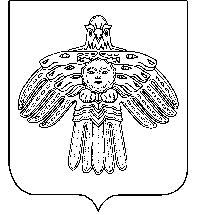 “Койгорт ”муниципальнй районсаадминистрация“Койгорт ”муниципальнй районсаадминистрация“Койгорт ”муниципальнй районсаадминистрацияПОСТАНОВЛЕНИЕШУÖМот17 июня2019 г.№№25/06	с. Койгородок	с. Койгородок	с. КойгородокЖабская Татьяна АнатольевнаИ. о. первого заместителя руководителя администрации муниципального района «Койгородский»(председатель Комиссии)Ермакова Елена Владимировна Турубанова Татьяна Александровнаначальник Управления делами администрации МР «Койгородский»(заместитель председателя Комиссии)главный специалист по кадровой работе Управления делами администрации МР «Койгородский»(секретарь Комиссии)Горинбахер Анна Владимировнаисполняющий обязанности начальника отдела экономической политики администрации муниципального района «Койгородский»(член Комиссии)Иванова Евгения ВладимировнаВедущий специалист Финансового управления администрации муниципального района «Койгородский»(член Комиссии)Костина Анастасия Николаевнаначальник отдела по управлению имуществом и природными ресурсами  администрации муниципального района «Койгородский»(член Комиссии)Мелехина Алена Олеговна-Начальник Финансового управления администрации муниципального района «Койгородский» (член Комиссии)Юрисконсульт администрации муниципального района «Койгородский»